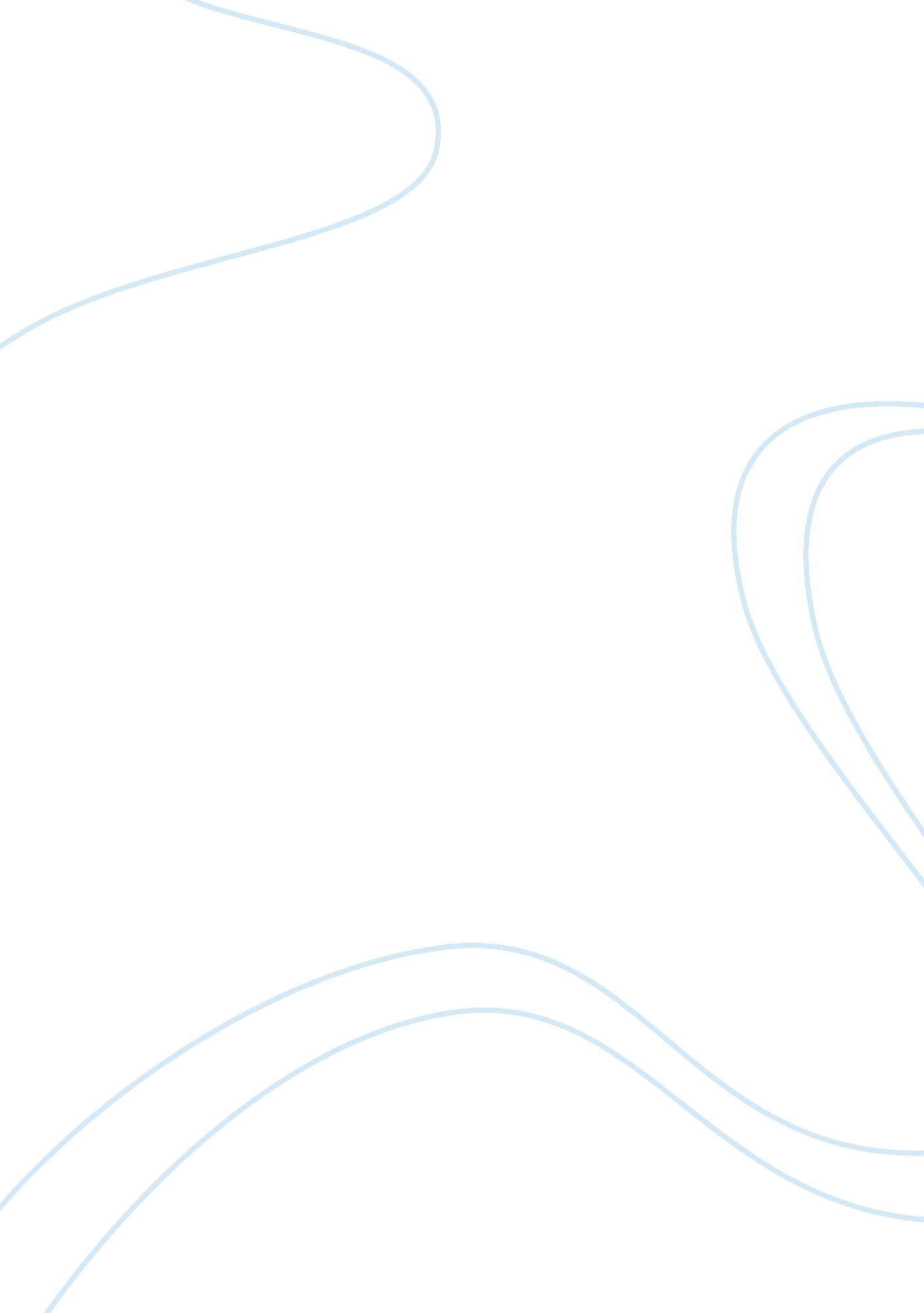 The united kingdom the health safety executive construction essayBusiness, Industries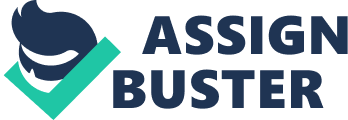 The importance of wellness and safety in building can non be overstated. The employer has both a moral and a legal duty to guarantee that his employees work in both a safe and healthy environment. Morally it makes good concern sense to guarantee that workers are both safe and healthy during working hours. Sick or injured workers lead to a bead in production and a subsequent loss of net incomes. In the United Kingdom the Health & A ; Safety Executive ( HSE ) are in alteration of wellness and safety ordinances in the workplace. The HSE non merely implement these ordinances, but will besides prosecute employers when they are breached. While this is really necessary, it puts an tremendous strain on employers whose first concern, rather of course, is to run their concerns every bit expeditiously as possible. While the HSE produces plentifulness of information on the ordinances, which are frequently updated, the typical busy employer or director frequently has small clip to read through them, allow entirely to the full understand them. It is because of this that bureaus have emerged that advise employers, directors and cardinal employees merely what the jurisprudence demands and how to follow by maintaining your work premises and patterns every bit safe as possible. These bureaus besides run classs on assorted facets of wellness and safety, many of which are certificated. One of these classs is the CSCS ( Construction Skills Certification Scheme ) . This class meets the HSE ‘ s demands as a safety certification. It defines and individualities hazards and jeopardies and looks at ways of bettering safety public presentation. The class besides looks at safe systems of working, and considers personal duty for safety in the workplace, every bit good as the protection of staff in the on the job environment. The fact that such classs exist emphasises the importance of wellness and safety at work in the modern universe. Training is an of import method of alarming employees to workplace jeopardies because, without this information, workers may experience that their safety is at hazard, and go demoralised and unwilling to work in such conditions. Training is besides a good manner of fulfilling legal duties, because attending can be taken at a preparation class, and therefore the company can turn out that they have taken equal stairss to forestall accidents or hurts. In order to accomplish such criterions, safety runs are put frontward to assist do people more cognizant of the hazards and accommodate people with safety classs to maintain their cognition up to day of the month. With ongoing preparation, employees are more cognizant of the jeopardies they face. As a consequence, workers can place hazards before they cause injury or hurt, and take safe and sufficient stairss to either take the jeopardy, or minimise it. The rate of accidents, hurts and human deaths within an organisation will go lower, giving workers more assurance that they are working in a safe environment, and therefore hiking productiveness and dependability. 1. 1 Background to Research TopicIn recent old ages Health and Safety in Construction has emerged a major issue as statistics proved that the industry provided a significant figure of human deaths every twelvemonth. The footing behind the construct of Health and Safety in building is that the attack is indispensable to the industry to better and implement any statute laws and concerns which affect the legion incidents which occur every twelvemonth. With an increasing consciousness of these human deaths throughout the industry, wellness and safety runs have begun to crawl their manner into supplying cognition to both the populace and the building industry. Campaigning of Health and Safety in the industry has developed worldwide with states such as Canada and Singapore presenting new criterions in their states. The European criterions have besides addition and been rectified over the old ages and runing have surely assisted in doing people more cognizant of the jobs. 1. 2 RationaleThe implicit in rule and ground for taking this is to acquire a greater apprehension of the execution of wellness and safety strategies in the building industry. In old ages gone by, statistics have proven that the building industry lies in one of the most unsafe sectors to work in, as the figure of human deaths has been immense colossal and hurts occur far excessively frequently in this part. The ground behind this research is to promote wellness and safety in the signifier of taking notice of the runs which help us to understand the job. Ireland has a history of merely gaining the jobs present in society when a calamity occurs. This can be seen in the legion human deaths and this research sets about to promote people, both on and off the building site, to be cognizant of runs out at that place which promote assisting the issue. This thesis was conducted to look into the execution and effectivity of Health and Safety Campaigns in the building industry. As an overall reappraisal, apart from looking at the prosperity of the runs, this was aimed to promote building workers and the populace to rethink their wellness and safety processs when on site and to better and admit the countries identified during the class of the thesis. 